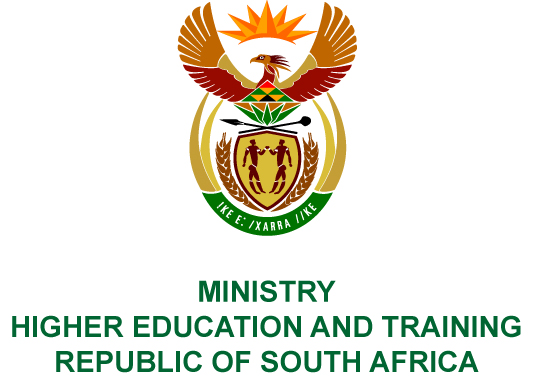 Private Bag X893, Pretoria, 0001, Tel (012) 312 5555, Fax (012) 323 5618Private Bag X9192, Cape Town, 8000, Tel (021) 469 5150, Fax: (021) 465 7956	Memorandum from the Parliamentary Office				NATIONAL ASSEMBLY FOR WRITTEN REPLYQUESTION 320DATE OF PUBLICATION OF INTERNAL QUESTION PAPER: 16/02/2018(INTERNAL QUESTION PAPER NO 2 OF 2018)Mr D Bergman (DA) to ask the Minister of Higher Education and Training:What amount did (a) her department and (b) each entity reporting to her spend on the promotion or celebration of the Year of O R Tambo on the (i) Africa News Network 7 channel, (ii) SA Broadcasting Corporation (aa) television channels and (bb) radio stations, (iii) national commercial radio stations and (iv) community (aa) television and (bb) radio stations since 1 January 2017?NW342EREPLY(a) and (b) None.